Prisutdelning 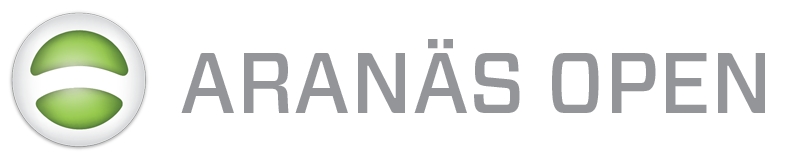 Söndag 26 majKlassFinalPlanStart-tidPrisutdelningInformationF12(11)A-final2416:2017:10F12(11)B-final2313:0013:50OBS!! ENDAST VINNARNAF13(10)A-final2415:3016:20F13(10)B-final2312:1013:00OBS!! ENDAST VINNARNAF14(09)A-final24 11:2012:10F14(09)B-final2310:3011:20OBS!! ENDAST VINNARNAF16(07-08)A-final 24 12:1013:00P12(11)A-final2414:4015:30P12(11)B-final2313:5014:40OBS!! ENDAST VINNARNAP13(10)A-final2413:5014:40P13(10)B-final2314:4015:30OBS!! ENDAST VINNARNAP14(09)A-final2410:3011:20P14(09)B-final2311:2012:10OBS!! ENDAST VINNARNAP16(07-08)A-final2413:0013:50